ÇOCUĞUNUZUN ÖZGÜVENİNİ ARTTIRMANIN SIRLARISöz Hakkı VerinKendini ve Duygularını Anlamaya çalışınOnu Ciddiye Aldığınızı HissettirinFikirlerine Değer Verdiğinizi HissettirinOlumlu Davranışlarını Takdir EdinYaşına Uygun Görevler VerinOna Zaman AyırınVerilen Görevlerden Sonra Başarısını Takdir EdinDeğişik Konularda Sohbet Ortamı OluşturunKorku ve Endişelerine Saygı DuyunBaşkaları ile Onu KıyaslamayınBaşarısızlıklarını Büyütmeyin Başkalarının Yanında Küçük DüşürmeyinHatalı Davranışlarını Konuşarak Uyarın, Ona Doğru Olanı Anlatın Aşırı Eleştirici Olmaktan ve Yargılayıcı Davranmaktan KaçınınKabiliyetlerini Farkedin ve Teşvik Edin Onu Sosyal Ortamlarda Bulunmaya CesaretlendirinTopluluk İçerisinde Söz Almasını Teşvik EdinÇocuk Olarak Görmeyip Varlığını ÖnemseyinYaşına Uygun Oyun Faaliyetlerini DestekleyinSevginizi  Sıkça Dile GetirinÇocuğunuz için Önemli Olan Sizin İçinde Önemli OlsunÇocuğunuzun Önemli Günlerini UnutmayınAilenin Vazgeçilmezi Olduğunun Altını ÇizinYapması Gerekenleri Onun Adına Siz Asla YapmayınAile İçi Bağların Kuvvetlenmesini SağlayınOlayları Hep Olumsuz DeğerlendirmeğinOkul Hayatına ve Eğitimine Önem VerinSadece Ona Has Zamanlar AyırınBirlikte Sosyal Aktivitelere KatılınYanlış ve Uygunsuz Cezalardan KaçınınAşırı Beklenti İçerisinde OlmayınFarklı ve Gelişen Bir Kişilik Olduğunu UnutmayınOna Mutlu ve Huzurlu Bir Aile Ortamı sağlayın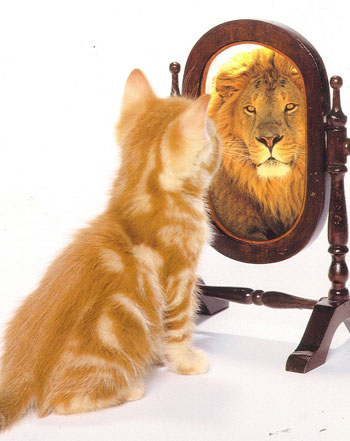 Kendini fethedebilen kişiye, karşı koyabilecek pek az şey vardır.OKUL REHBERLİK SERVİSİ